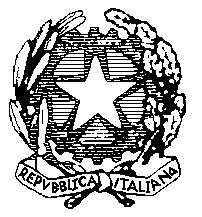 ISTITUTO MAGISTRALE “MARIA IMMACOLATA”PIAZZA EUROPA, 37-71013 S. GIOVANNI ROTONDOTel.0882/456019-Fax 0882/451689Cod. mecc: FGPM05000Q – Cod. Fisc. 83002000715E-mail: fgpm05000q@istruzione.it -  fgpm05000q @pec.istruzione.itSito Internet: www.magistrale-immacolata.it---- o O o ---Prot. n. 6387/A-3	                                                                      San Giovanni Rotondo, 16-12-2014                                                                  CIRCOLARE  n°  43                                                                                                                    AL PERSONALE TUTTOSEDEOGGETTO:  Stipula Ipotesi Contrattazione Integrativa d’Istituto.Il giorno 9/12/2014 è stata stipulata l’Ipotesi del nuovo Contratto d’istituto.In attesa del parere favorevole dei Revisori dei Conti, che renderanno pienamente operativa la contrattazione, mi preme ringraziare le Rappresentanze sindacali per l’impegno e la disponibilità a concludere le fasi contrattuali e  per la consueta collaborazione offerta.Vorrei, altresì, assicurare a tutto il personale che, sebbene le risorse siano state limitate  ed insufficienti, si è cercato di distribuirle equamente in relazione ad impegno, funzioni e carico di lavoro.Comunque, io penso, che, al  di là dei se pur importanti riconoscimenti economici, nulla può essere più gratificante della stima dei Colleghi, dei Superiori gerarchici e degli alunni con le loro famiglie, nella condivisione di un ambiente di lavoro sereno.Grazie a quanti collaborano attivamente per far crescere sempre più questa scuola.                                                                                 Il Dirigente scolastico                                                                               Prof. Palmisano Pasquale 